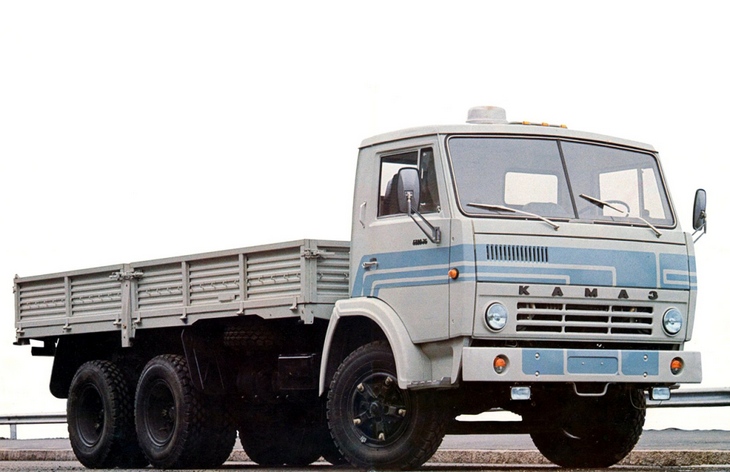 2019 г.СОДЕРЖАНИЕ Приложения I. Общая информацияII. Резюме проекта Концепция проекта предусматривает приобретение грузового автомобиля КАМАЗ для предоставления услуг по грузовым перевозкам.Целью деятельности индивидуального предпринимателя является извлечение дохода для улучшения материального благосостояния его участника.Задачей предпринимателя на данный момент является приобретение транспортного средства для последующего использования в  предпринимательской деятельности.В рамках реализации проекта планируется приобретение грузового автомобиля КАМАЗ 2019 года в количестве 1 единицы.Проект будет осуществлен в г. Павлодар Павлодарской области, где целевой группой будет являться местное население. Общие инвестиционные затраты по проекту включают в себя:Таблица 1 – Инвестиционные затраты, тг.Финансирование проекта предполагается осуществить за счет привлечения заемного капитала через БВУ посредством принятия участия в Государственной программе поддержки и развития бизнеса «Дорожная карта бизнеса-2020». В качестве залогового обеспечения выступает частный дом находящийся по адресу: Таблица 2 – Источники финансирования	Приняты следующие условия кредитования:С экономической точки зрения проект будет способствовать:расширению действующего бизнеса по предоставлению услуги по грузовым перевозкам автомобильным транспортом;поступлению в бюджет Павлодарской области налогов и других отчислений.Среди социальных воздействий можно выделить:удовлетворение спроса торговых компаний в услугах грузовых перевозок автомобильным транспортом.III. Концепция проектаКонцепция проекта предусматривает предоставление услуги по грузовым перевозкам.Целью деятельности индивидуального предпринимателя является извлечение дохода для улучшения материального благосостояния его участника.Задачей предпринимателя на данный момент является приобретение транспортных средств для последующего использования в  предпринимательской деятельности.Учитывая запланированные в настоящем бизнес – плане обороты предприятия рекомендуется осуществлять деятельность в рамках специального налогового режима на основе упрощенной декларации. Данный бизнес – план не является окончательным вариантом руководства к действию, а показывает лишь потенциальную возможность развития такой бизнес – идеи. Поэтому при реализации настоящего проекта возможно изменение первоначальных допущений.IV. Описание продукта (услуги)Автомобильные перевозки — это перевозки грузов и пассажиров сухопутным транспортом по безрельсовым путям.Основные сферы целесообразного применения автомобильных перевозок — развоз и подвоз грузов к магистральным видам транспорта, доставка промышленных и сельскохозяйственных грузов на короткие расстояния, внутригородские перевозки, доставки грузов для торговли и строительства. На дальние расстояния автомобильные перевозки применяются для перевозки скоропортящихся, особо ценных, требующих быстрой доставки, неудобных для перегрузки другими видами транспорта грузов. Достоинство автомобильных перевозок в маневренности и гибкости, недостаток — достаточно высокая стоимость перевозок.Автоперевозки являются одним из наиболее популярных видов доставки грузов. Как и любой другой вид грузовых перевозок, этот вид обладает своими "плюсами" и "минусами". К преимуществам можно отнести большую мобильность и скорость доставки за счет отсутствия промежуточных операций в пути следования груза как при железнодорожных перевозках грузов (особенно это заметно при перевозках на сравнительно небольшие расстояния). Также плюсами являются ритмичность перевозки грузов (т.е. нет необходимости накопления грузов в большом объеме), обеспечение высокой сохранности груза, возможность доставки грузов от грузоотправителя до получателя без перегрузки, независимость местоположения отправителя и получателя грузов от морских и речных портов, а так же крупных городов, железнодорожных путей. Это самый эффективный вид грузоперевозок на небольшие расстояния. Среди недостатков выделяют ограниченность использования на большие расстояния при перевозке значительных партий грузов, зависимость от дорожной сети, ограниченность по перевозке негабаритных грузов. При грузовых перевозках на большие расстояния этот вид транспорта является весьма дорогим. Кроме того, в зимний период сужается география доставки.V. Техническое планирование1. Технологический процесс Под технологией процесса перевозки груза понимается способ реализации людьми конкретного перевозочного процесса путем расчленения его на систему последовательных взаимосвязанных этапов и операций, которые выполняются более или менее однозначно и имеют целью достижение высокой эффективности перевозок.Технологию любого процесса перевозки груза характеризуют три признака: расчленение процесса перевозки, координация и этапность, однозначность действий.Технология грузовой и коммерческой работы предусматривает выполнение операций: - с грузами (прием к перевозке, взвешивание, хранение, погрузка, выгрузка, сортировка и выдача); - с документами. При возникновении необходимости перевезти вещи или продукты, которые нуждаются в постоянной положительной температуре, в этом случае используется перевозка в автомобиле, оборудованном специальной отопительной изометрической системой. Это оборудование позволяет устанавливать нужную температуру воздуха. Кроме этого, перевозки крупногабаритных грузов можно производить в тентованных фурах.2. Здания и сооружения В рамках реализации данного проекта необходимость в зданиях и сооружениях отсутствует.3. Оборудование и инвентарь (техника)КамАЗ — первенец в большой семье Камских грузовиков. В наши дни автомобили КамАЗ известны во всем мире благодаря своей надежности, неприхотливости, широкому модельному ряду и победам заводской команды Камаз-Мастер в ралли рейдах (Париж-Дакар и других). Современные КамАЗы экспортируются в 42 страны мира, но путь к известности был долог и тернист. История появления бортового тягача КамАЗ берет свое начало в 1968 году. Минавтопром СССР отдал приказ конструкторам ЗИЛа разработать бескапотный грузовик с дизельным двигателем, способным перевозить грузы массой до 8 тонн. Техническим прототипом послужила модель «International» 220 конца 60-х годов 20 века. Весной 1969 года увидел свет опытный образец ЗиЛ-170 и было принято решение о строительстве нового завода на берегах Камы. Только в 1972 документация и опытные образцы новой машины передали на Камаз. Завод в Набережных Челнах приступил к выпуску КамАЗ 5320 в декабре 1976 года. Впоследствии камазовская модель 5320 выпускалась с небольшими косметическими изменениями до 2000 года, когда был прекращен ее выпуск.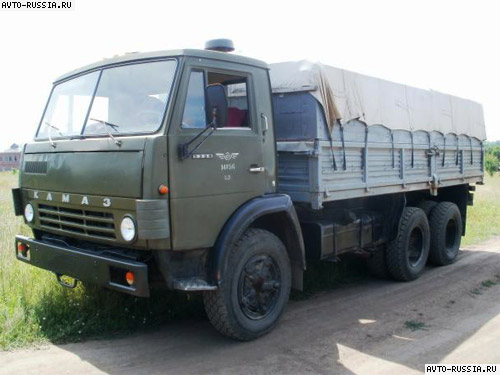 КамАЗ 5320 — бортовой тягач, рассчитан на работу с прицепом (ГКБ-8350). Грузоподъемность машины составляет 8 тонн, вес груза в буксируемом прицепе — еще 8000 кг. Говоря о технических характеристиках — снаряженная масса КамАЗ 5320 — 7080 кг, прицеп ГКБ-8350 весит 3500 кг, масса автопоезда с полной нагрузкой — более 26500 кг. Габаритные размеры: длина — 7435 мм, ширина — 2500 мм, высота — 3350 мм, база — 3190+1320 мм. Грузовой автомобиль КамАЗ 5320 оснащен трехместной кабиной без спального места. В СССР рабочее место водителя КамАЗа считалось эталоном дорожного комфорта среди грузовиков своего времени. Другие грузовики не могли похвастаться качественной шумо-термоизоляцией, местами крепления ремней безопасности, регулируемым под массу шофера сиденьем водителя. Водительское кресло было подрессоренное, а также изменяло наклон спинки и длину подушки. В КамАЗе 5320 штатно устанавливался предпусковой подогреватель двигателя, облегчающий запуск в холодное время года. Кабина размещалась над двигателем, хорошая обзорность положительно сказывалась на безопасности движения. Не обошлось и без неприятных «мелочей»: рулевое колесо слишком большого диаметра, неудобная конфигурация и размещение рычага управления КПП. В своем первозданном виде кабина просуществовала все 14 лет жизни на конвейере. Продолжая разговор о технических характеристиках КамАЗа 5320, в первую очередь внимание нужно уделить конечно же двигателю. КамАЗ 5320 комплектовался дизельным, восьмицилиндровым, четырехтактным двигателем модели 740.10 на 210 л. с. (155 кВт) при 2600 об/мин. Движок агрегатировался с 5-ступенчатой коробкой передач с передним делителем. В итоге получалось 10 ступеней, водители пользовались делителем в основном при движении в составе автопоезда. Наличие межосевого дифференциала с принудительной блокировкой обеспечивало возможность получить максимальное тяговое усилие по желанию водителя КамАЗ 5320. Передние и задние тормоза — барабанного типа с пневматическим приводом. Максимальная скорость при полной нагрузке — 80 км/ч. Расход топлива при скорости 60(80) км/ч — 23(29,6) литров ДТ, при движении с прицепом — 32,5(43,7) литров на 100 км. На этот грузовик устанавливались топливные баки на 175 или 250 литров. Технически КамАЗ 5320 отличался от своих импортных собратьев простотой устройства конструкции и высокой ремонтопригодностью. Отзывы владельцев тому подтверждение — опытные водители производят ремонт КамАЗ 5320 (даже в случает существенных поломок) буквально в поле. Запас прочности грузовика и своевременные ТО позволяют эксплуатировать КамАЗ 5320 долгие годы. А невысокие цены на запасные части делают автомобиль КамАЗ 5320 актуальным и по сегодняшний день, несмотря на то, что он был снят с производства уже около 15 лет назад. Трудно найти место на карте бывшего Советского Союза, где бы не трудился ветеран КамАЗ 5320. На сегодня цена за КамАЗ 5320, в зависимости от года выпуска и пробега  на рынке составляет от 3 000 000 до 4 000 000 тенге (в зависимости от состояния машины).4. Сфера примененияСфера применения КАМАЗа широка – грузовые автомобили необходимы и востребованы в производстве, в строительстве, а также в сфере благоустройства.Данные большегрузные машины способны перевозить также сельскохозяйственные грузы, как корма, удобрения, зерно, корнеплоды, пиломатериалы.Таким образом, сегодня автомобили КАМАЗ имеют все большую популярность и увеличивающийся ежемесячно спрос на них, являются гарантом высокого уровня эксплуатационных и технических характеристик, совмещая в себе простоту и удобство управления, интересный и привлекательный внешний дизайн. Свободная и комфортная кабина, высокая производительность, безопасность и длительный срок эксплуатации делают данный грузовик экономически выгодным вариантом для приобретения.5. Коммуникационная инфраструктура Потребность данного проекта в коммуникационной инфраструктуре отсутствует.VI. Реализация проекта1. План реализацииПредпринимательская деятельность зарегистрированна в виде индивидуального предпринимательства (ИП) с применением специальный налоговый режим на основе упрощенной декларации.Форма собственности – частная. Собственником бизнеса является Кутовой Сергей Валериевич.Предполагается, что реализация данного проекта займет период с ноября по январь 2019 г. Таблица 3 - График реализации проекта. Сроки ввода рабочих местТаблица 4 - Затраты на реализацию проекта (инвестиции)VII.  План маркетингаОсновные и потенциальные конкурентыВ селе________ конкуренции в сфере оказания усгуг по грузовым перевозкам нет. Инициатор проекта является единственным предприятием в селе.Стратегия маркетингаАвтомобильные перевозки являются одним их наиболее популярных видов доставки грузов. Как и любой другой вид грузовых перевозок, этот вид обладает своими «плюсами» и «минусами».К преимуществам можно отнести большую мобильность и скорость доставки за счет отсутствия промежуточных операций в пути следования груза как при железнодорожных перевозках грузов (особенно это заметно при перевозках на сравнительно небольшие расстояния).	Также плюсами являются ритмичность перевозки грузов (т.е. нет необходимости накопления грузов в большом объеме), обеспечение высокой сохранности, возможность доставки груза от грузоотправителя и получателя грузов от морских и речных портов, а также крупных городов, железнодорожных путей. Это самый  эффективный вид грузоперевозок на небольшие расстояния.Финансово – экономический план1. Источники финансированияПредполагаемый источник инвестирования проекта – заемные средства в сумме 22 400 000 тенге по государственной программе «Программа развития продуктивной занятости и массового предпринимательства на 2017 – 2021 годы».Срок кредитования – 60 месяцев. Ставка кредитования – 8,75 %В таблице 5 отражен состав и структура планируемых инвестиций.Таблица 5 - Состав и структура планируемых инвестиций для реализации проектаВ Приложении 1 отражен предварительный ориентировочный график погашения кредита.2. Инвестиционные затратыВ таблице 6 отражено использование кредитных средств по проекту.Таблица 6 - Инвестиционные затраты3. Планируемый объем предоставления услугВ таблице 7 показан прогнозируемый ассортимент и стоимость продукции.Таблица 7 - Объем предоставления услуг, в месяц4. Прогноз оказания услуг на 1 год, после того как проект достигнет 100% мощностиВ таблице 8 отражен прогноз оказания услуг в месяц и год. Таблица 8 - Прогноз оказания услугРасчет себестоимости продукции за 1 месяц после того, как проект достигнет 100% мощности приведен в нижеследующих таблицах.5. Расчет себестоимости сырья и материалов на месяцТаблица 9 – Расходы по сырью и материалам на месяцТаким образом, при 100% загруженности авто пройденный километраж составит 6 000 км, при котором потребление ГСМ  составит 2640 литров.Примечание: Расход полного грузового автомобиля составляет 44 литров на 100 км.6. Расчет себестоимости вспомогательных материалов на годТаблица 10 – Расходы по вспомогательным материалам на год7. Фонд оплаты труда и социальные отчисленияРезультаты расчета прогнозируемого фонда оплаты труда, социальных отчислений в первый год реализации проекта отражены в таблице 11.Таблица 11- Прогноз фонда оплаты труда и социальных отчисленийВ таблице 12 отражены результаты расчета прогнозируемого фонда оплаты труда, социальных отчислений за 5 лет.Таблица 12 - Прогноз фонда оплаты труда, социальных отчислений8. Расчет других расходов за месяц  Таблица 13 – Прочие расходы  на месяц9. Расчет других расходов за годТаблица 14 – Прочие расходы за годIX. Финансовые индикаторыПростой срок окупаемости проекта (В прогнозе движения денежных средств нас интересует момент времени, когда накопленный поток наличности полностью покроет вложенную сумму инвестиций): составит 5 лет. (Приложение 2).Рентабельность продаж (услуг) = чистая прибыль/выручка * 100% (Приложение 1)= 4 383 615/15 600 000*100% = 28 %.Анализ денежного потока показывает его положительную динамику по годам проекта.Х. Оценка рисков проектаХI. Социальная значимость проектаРеализация настоящего проекта позволит расширить действующий бизнес в сельской местности, тем самым способствуя быстрому развозу и подвозу грузов к магистральным видам транспорта, доставке промышленных и сельскохозяйственных грузов на короткие расстояния клиентов.Среди социальных воздействий проекта можно выделить- удовлетворение потребностей клиентов в оказании услуг по грузовым перевозкам.Воздействие на окружающую среду.Идея проекта не предусматривает при покупке автотранспорта какого-либо кардинального изменения окружающей среды.Вывод: проект экономически и социально целесообразен, эффективен, расчитан по минимизации рисков, составлен по наиболее вероятному сценарию.I.Общая информацияII.Резюме проектаIII.Концепция проектаIV.Описание услугиV.Техническое планирование1.Технологический процесс2.Здания и сооружения3.Оборудование и инвентарь (техника)4.Сфера применения5.Коммуникационная инфраструктураVI.Реализация проекта1.VII.План реализацииПлан маркетинга1.Основные и потенциальные конкуренты2.Стратегия маркетингаФинансово – экономический план1.Источники финансирования2.3.4.5.6.7.8.Инвестиционные затратыПланируемый объем предоставления услугПрогноз оказания услуг на 1 год, после того как проект достигнет 100% мощностиРасчет себестоимости сырья и материалов на месяцРасчет себестоимости вспомогательных материалов на годРасчет других расходов за месяц  Расчет других расходов за годIХ.Финансовые индикаторыХ.ХI.Оценка рисков проектаСоциальная значимость проектаПЕРСОНАЛЬНЫЕ ДАННЫЕ ОБ ИНИЦИАТОРЕ ПРОЕКТАПЕРСОНАЛЬНЫЕ ДАННЫЕ ОБ ИНИЦИАТОРЕ ПРОЕКТАНаименование клиента (с указанием юридического статуса)ИП_____________Место регистрации ИП:Павлодарская область, ИИН:____________________Владельцы/собственники:Дата рождения:Место жительства:Телефон домашний:Телефон контактный:Семейное положение:Образование:Место работы:Опыт предыдущей работы:РасходыСумма, тенгеИнвестиции в основной капитал22 400 000Оборотный капитал0Всего22 400 000Источник финансированияСумма, тенгеДоляСобственные средства00%Заемные средства22 400 000100%Всего22 400 000100%Валюта кредитатенгеПроцентная ставка, годовых6%Срок кредита60 месяцевВыплата процентов и основного долгаежемесячноЛьготный период погашения процентов, мес.0Льготный период погашения основного долга, мес.0Тип погашения основного долгааннуитетМероприятия\Месяц201920192019Мероприятия\МесяцНоябрьДекабрьЯнварьПроведение маркетингового исследования и разработка бизнес планаРешение вопроса финансированияПокупка автоПоиск персоналаНачало работыНаименование, модельКол-во, ед.Цена, тгСумма, тгГрузовой автомобиль КАМАЗ122 400 00022 400 000Итого22 400 000ПоказателиСумма (тенге), характеристикаСумма инвестиций всего, тенге22 400 000- в том числе  собственных0- заемных22 400 000Программа кредитования«ДКБ 2020»Срок кредитования60Ставка банковского процента, %8,75Отсрочка платежейнетРазмер ежемесячного платежа по договору банковского займа, в тенге462 274,01Сумма банковского долга, тенге, всего27 736 440,76- в т.ч. основного22 400 000- процентного5 336 440,76Наименование, модельКол-во, ед.Цена, тгСумма, тгГрузовой автомобиль КАМАЗ122 400 00022 400 000Итого22 400 000№ п/пНаименование услугСтоимость 1 час.Кол-во час/днКол-во дн/месИтого1Грузоперевозки5 00010301 500 000№ п/пНаименование продукцииСумма дохода в месяц, тенгеСумма дохода в год, тенге1Грузоперевозки1 500 00018 000 000Итого 1 500 00018 000 000№НаименованиеЕд. изм.Стоимость за ед. тенгеПотребление, литрСумма всего, тенге№НаименованиеЕд. изм.Стоимость за ед. тенгеПотребление, литрСумма всего, тенге№НаименованиеЕд. изм.Стоимость за ед. тенгеПотребление, литрСумма всего, тенге1Дизельное топливолитр1902 640501 600     ИТОГО     ИТОГО     ИТОГО     ИТОГО     ИТОГО501 600NНаименованиеЕд. изм.Стоимость за ед. тенгеПотребление на 1 автоСумма  на 1 авто тенгеСумма, всего, тенгеNНаименованиеЕд. изм.Стоимость за ед. тенгеПотребление на 1 автоСумма  на 1 авто тенгеСумма, всего, тенгеNНаименованиеЕд. изм.Стоимость за ед. тенгеПотребление на 1 автоСумма  на 1 авто тенгеСумма, всего, тенге1Резинашт.50 00010500 000500 0002Замена маслараз.10 000220 00020 000ИТОГО520 000ДеятельностьКоличество единицМесячный оклад, тенгеГодовой ФОТВодитель 1160 000720 000Водитель 2160 000720 000Итого2120 0001 440 000ПоказателиПериодПериодПериодПериодПериодПоказатели2020 год2021 год2022 год2023 год2024 годИтого ФОТ с социальными отчислениями, тенге1 440 0001 440 0001 440 0001 440 0001 440 000№Наименование статейСумма, тенге1Хозяйственные расходы (инструменты,  инвентарь)2 0002Ремонт автотранспорта03Погашение кредита462 274,01ИТОГО464 274,01№Наименование статейСумма, тенге1Транспортный налог19 0892Страховка автотранспорта 21 8083Технический осмотр5 0004Налог на прибыль39 000ИТОГО84 897№Наименование рискаОценкарискаСпособы устранения и минимизациинегативных последствийВнешние рискиВнешние рискиВнешние рискиВнешние риски1Ужесточение налогового ииного законодательстваВысокаяСоответствие всем требованиям,предъявляемым со стороны государства2Выход на рынок новогосильного игрокаВысокаяПоддержание на высоком уровне качестваОказания услуг3Снижение уровня спроса какрезультат перенасыщенностирынкаВысокаяПоддержание цены на доступном уровне4Снижение рентабельностибизнесаВысокаяПоддержания объема предоставления услуг навысоком уровне благодаря высокомукачеству и низкой ценеВнутренние рискиВнутренние рискиВнутренние рискиВнутренние риски1Неправильный выбормаркетинговой стратегииСредняяЧёткая привязка маркетинговой стратегии к общей стратегии компании, а также еепересмотр согласно рыночным реалиям2Снижение качества продукции, как результат недостаточного опыта персоналаСредняяПрием на работу тольковысококвалифицированного персонала3Нехватка собственных средствдля финансирования проектаСредняяПоддержание минимального запасаденежных средств4Выход из строя техникиВысокаяТехнику использовать согласно инструкции производителя. Заключить договора сервисного обслуживания5Риск снижения запасов вспомогательных материаловСредняяПоддержание минимально необходимогообъема запасов6Риск изменения сроковреализацииСредняяВыполнение работ только по плану